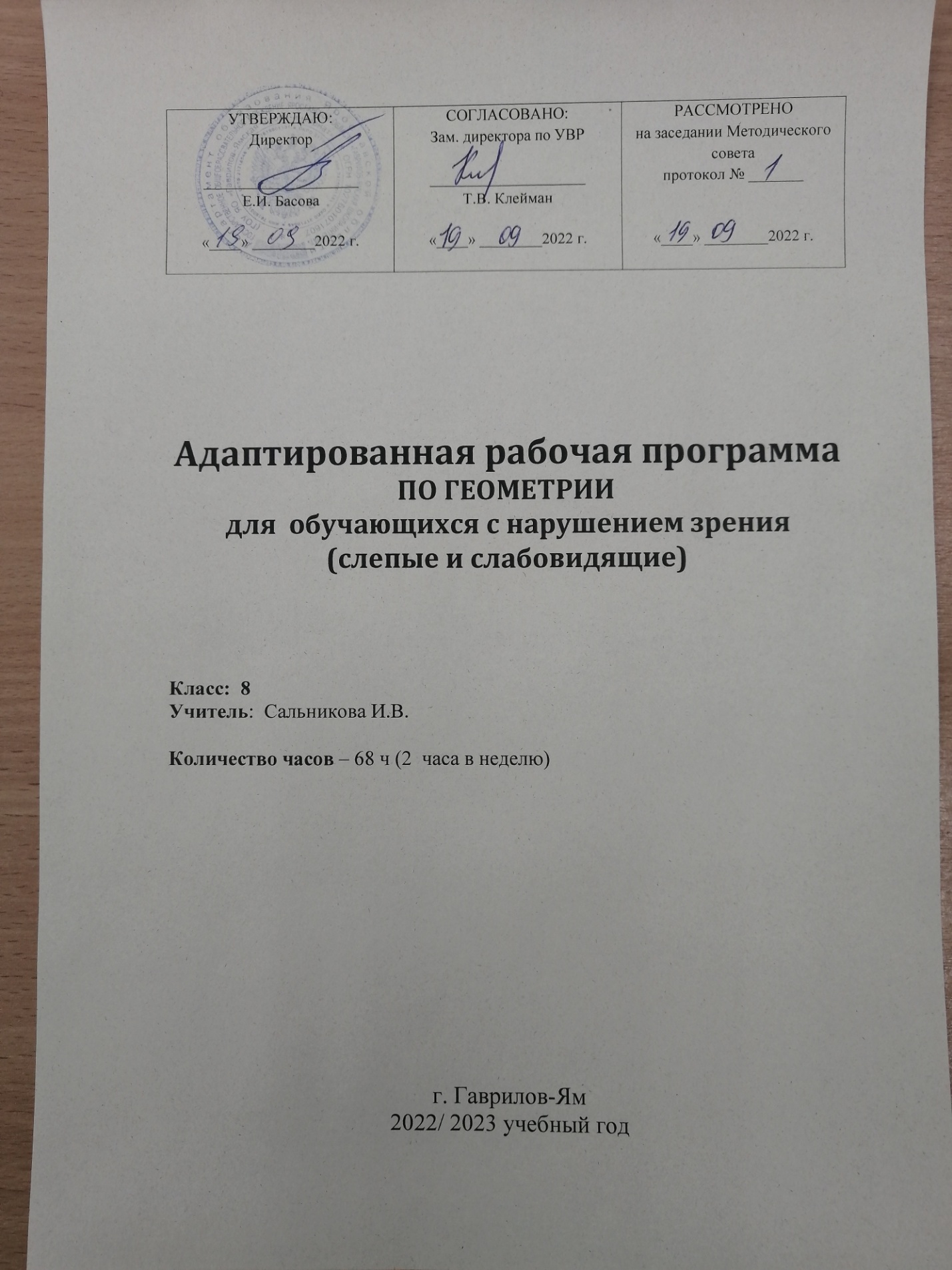 Пояснительная запискаОбщая характеристика учебного предмета «Математика».Программа учебного предмета «Математика» разработана на основе Федерального государственного образовательного стандарта основного общего образования с учетом и современных мировых требований, предъявляемых к математическому образованию, и традиций российского образования, которые обеспечивают овладение ключевыми компетенциями, составляющими основу для непрерывного образования и саморазвития, а также целостность общекультурного, личностного и познавательного развития обучающихся. В программе учтены идеи и положения Концепции развития математического образования в Российской Федерации. В эпоху цифровой трансформации всех сфер человеческой деятельности невозможно стать образованным современным человеком без базовой математической подготовки. Уже в школе математика служит опорным предметом для изучения смежных дисциплин, а после школы реальной необходимостью становится непрерывное образование, что требует полноценной базовой общеобразовательной подготовки, в том числе и математической. Это обусловлено тем, что в наши дни растет число профессий, связанных с непосредственным применением математики: и в сфере экономики, и в бизнесе, и в технологических областях, и даже в гуманитарных сферах. Таким образом, круг обучающихся, для которых математика может стать значимым предметом, расширяется.Практическая полезность математики обусловлена тем, что ее предметом являются фундаментальные структуры нашего мира: пространственные формы и количественные отношения от простейших, усваиваемых в непосредственном опыте, до достаточно сложных, необходимых для развития научных и прикладных идей. Без конкретных математических знаний затруднено понимание принципов устройства и использования современной техники, восприятие и интерпретация разнообразной социальной, экономической, политической информации, малоэффективна повседневная практическая деятельность. Каждому человеку в своей жизни приходится выполнять расчеты и составлять алгоритмы, находить и применять формулы, владеть практическими приемами геометрических измерений и построений, читать информацию, представленную в виде таблиц, диаграмм и графиков, жить в условиях неопределенности и понимать вероятностный характер случайных событий.Одновременно с расширением сфер применения математики в современном обществе все более важным становится математический стиль мышления, проявляющийся в определенных умственных навыках. В процессе изучения математики в арсенал приемов и методов мышления человека естественным образом включаются индукция и дедукция, обобщение и конкретизация, анализ и синтез, классификация и систематизация, абстрагирование и аналогия. Объекты математических умозаключений, правила их конструирования раскрывают механизм логических построений, способствуют выработке умения формулировать, обосновывать и доказывать суждения, тем самым развивают логическое мышление. Ведущая роль принадлежит математике и в формировании алгоритмической компоненты мышления и воспитании умений действовать по заданным алгоритмам, совершенствовать известные и конструировать новые. В процессе решения задач — основой учебной деятельности на уроках математики — развиваются также творческая и прикладная стороны мышления. Обучение математике дает возможность развивать у обучающихся точную, рациональную и информативную речь, умение отбирать наиболее подходящие языковые, символические, графические средства для выражения суждений и наглядного их представления.Необходимым компонентом общей культуры в современном толковании является общее знакомство с методами познания действительности, представление о предмете и методах математики, их отличий от методов других естественных и гуманитарных наук, об особенностях применения математики для решения научных и прикладных задач. Таким образом, математическое образование вносит свой вклад в формирование общей культуры человека.Изучение математики также способствует эстетическому воспитанию человека, пониманию красоты и изящества математических рассуждений, восприятию геометрических форм, усвоению идеи симметрии.Коррекционно-развивающий потенциал учебного предмета «Математика» состоит в обеспечении возможностей для преодоления следующих специфических трудностей слабовидящих обучающихся:фрагментарность или искаженность представлений о реальных объектах и процессах;отсутствие необходимых сведений об окружающем мире;отсутствие социального опыта и, как следствие, невозможность успешного формирования ряда понятий, решения сюжетных и практико-ориентированных задач;трудности восприятия графической информации и выполнения любых графических работ, ограниченные возможности построений;замедленный темп работы вообще и низкая скорость выполнения письменных работ в частности;низкая техника чтения.Преодоление указанных трудностей должно осуществляться на каждом уроке учителем в процессе специально организованной коррекционной работы.Адаптированная рабочая программа составлена на основе Адаптированной основной образовательной программы основного общего образования (АООП ООО), требований к результатам освоения основной образовательной программы 
основного общего образования, представленных в Федеральном 
государственном образовательном стандарте основного общего 
образования (Приказ Минпросвещения России от 31.05.2021 г. 
No 287, зарегистрирован Министерством юстиции Российской 
Федерации   05.07.2021г., рег. номер — 64101)(далее — ФГОС 
ООО), а также программы общеобразовательных учреждений по геометрии 7–9 классы,  к учебному комплексу для 7-9 классов (авторы Л.С.Атанасян, В.Ф.Бутузов, С.Б.Кадомцев, Э.Г.Позняк, И.И.Юдина,  составитель Т.А. Бурмистрова – М: «Просвещение», 2014 г.), устава ГОУ ЯО «Гаврилов-Ямская школа-интернат», нормативных локальных актов ГОУ ЯО «Гаврилов-Ямская школа-интернат», методического письма о преподавании учебного предмета «Математика» в общеобразовательных учреждениях Ярославской области в 2022-2023 учебном году.Общая характеристика учебного предмета «Геометрия»	Геометрия— один из важнейших компонентов математического образования, необходимый для приобретения конкретных знаний о пространстве и практически значимых умений, формирования языка описания объектов окружающего мира, для развития пространственного воображения и интуиции, математической культуры, для эстетического воспитания обучающихся. Изучение геометрии вносит вклад в развитие логического мышления, в формирование понятия доказательства. Преобразование геометрических форм вносит свой специфический вклад в развитие воображения, способностей к математическому творчеству.Образовательные и воспитательные задачи обучения геометрии должны решаться комплексно с учетом возрастных особенностей обучающихся, специфики геометрии как учебного предмета, определяющего её роль и место в общей системе школьного обучения и воспитания. При планировании уроков следует иметь в виду, что теоретический материал осознается и усваивается преимущественно в процессе решения задач. Организуя решение задач, целесообразно шире использовать дифференцированный подход к учащимся. Важным условием правильной организации учебно-воспитательного процесса является выбор учителем рациональной системы методов и приемов обучения, сбалансированное сочетание традиционных и новых методов обучения, оптимизированное применение объяснительно-иллюстрированных и эвристических методов, использование технических средств, ИКТ -компонента. Учебный процесс необходимо ориентировать на рациональное сочетание устных и письменных видов работы, как при изучении теории, так и при решении задач. Внимание учителя должно быть направлено на развитие речи учащихся, формирование у них навыков умственного труда – планирование своей работы, поиск рациональных путей её выполнения, критическую оценку результатов.Цели и задачи изучение  предмета «Геометрия»Основные цели курса:овладение системой математических знаний и умений, необходимых для применения в практической деятельности, изучения смежных дисциплин, продолжения образования;приобретение опыта планирования и осуществления алгоритмической деятельности;освоение навыков и умений проведения доказательств, обоснования  выбора решений;приобретение умений ясного и точного изложения мыслей;развить пространственные представления и умения, помочь освоить основные факты и методы планиметрии;научить пользоваться геометрическим языком для описания предметоввоспитывать культуру личности;формировать отношение к математике как к 
части общечеловеческой культуры;формировать понимание значимости математики для научно-технического прогресса.Задачи обучения           ввести основные геометрические понятия, научить различать их взаимное расположение;           научить распознавать геометрические фигуры и изображать их;           ввести понятия: теорема, доказательство, признак, свойство;           изучить все о треугольниках (элементы, признаки равенства);           изучить признаки параллельности прямых и научить применять их при решении  задач  и доказательстве теорем;           научить решать геометрические  задачи  на доказательства и вычисления;           подготовить к дальнейшему изучению  геометрии  в последующих классах.Коррекционные задачи:Развитие зрительного, осязательно-зрительного и слухового восприятия.Развитие произвольного внимания. Развитие и коррекция памяти.Развитие и коррекция логического мышления, основных мыслительных операций.Преодоление инертности психических процессов.Развитие диалогической и монологической речи.Преодоление вербализма.Формирование навыков зрительного, осязательно-зрительного и слухового анализа. Развитие навыков осязательно-зрительного обследования и восприятия цветных (или контрастных, черно-белых) рельефных изображений предметов, контурных изображений геометрических фигур и т.п.Формирование умения выполнять при помощи чертежных инструментов геометрические построения, построение графиков функций, диаграмм и т.п.Формирование умения читать цветные (или контрастные, черно-белые) рельефные графики элементарных функций на координатной плоскости.Обучение правилам записи математических формул и специальных знаков.Обучение приемам преобразования математических выражений.Совершенствование специальных приемов обследования и изображения изучаемых объектов.Формирование, уточнение или коррекция представлений о предметах и процессах окружающей действительности.Формирование и совершенствование умения распознавать сходные предметы, находить сходные и отличительные признаки предметов и явлений, используя сохранные анализаторы.Формирование и совершенствование умения находить причинно-следственные связи, выделять главное, обобщать, делать выводы.Совершенствование навыков вербальной коммуникации.Совершенствование умения применять невербальные способы общения.Развитие мелкой моторики и зрительно-моторной координации.Совершенствование умения зрительной ориентировки в микропространстве.Формирование рационального подхода к решению учебных, бытовых и профессиональных задач, развитие аналитико-прогностических умений и навыков.Место учебного предмета «Геометрия» в учебном плане      Согласно федеральному базисному учебному плану для образовательных учреждений Российской Федерации на изучение геометрии в 8 классе отводится 68 часов из расчёта 2 часа в неделю. На изучение курса в соответствии с программой Бурмистровой Т. А. «Программы  общеобразовательных учреждений. Геометрия. 7-9 классы.М.: Просвещение, 2014»  так же отводится 68 часов (2 часа в неделю). Формы промежуточной и итоговой аттестации: контрольные работы, тесты, самостоятельные работы.Изменения, внесенные в авторскую учебную программу и их обоснованиеПрограмма по геометрии для обучения слабовидящих детей в средней школе составляется на основе примерной программы основного общего образования по математике. Полностью сохраняя структуру документа, поставленные цели и задачи, а также содержание, программа корректируется в направлении перераспределения учебного материала между классами в расчете на обучение слепых и слабовидящих детей в основной школе с 7-го по 10-й класс. Это обусловлено тем, что слабовидящие учащиеся медленнее воспринимают наглядный материал (рисунки, чертежи, текст), медленнее ведут запись и выполняют графические работы. В начале учебного года данной Рабочей программой предусмотрено повторение материала 7 класса в объёме 6 часов (включая вводную контрольную работу). Добавлены дополнительные часы на темы «Четырехугольники» - 3 часа (включая контрольную работу по теме «Параллелограмм. Трапеция»), «Площадь» - 3 часа (включая контрольную работу по теме «Площадь. Теорема Пифагора»), «Подобные треугольники» - 3 часа. Тема «Окружность» перенесена для изучения в 9 класс. Изменено соотношение часов на раздел «Повторение»  вместо предложенных в авторской программе 4 часов, в рабочей программе отводится 6 часов (включая итоговую контрольную работу). Количество контрольных работ 8.Перечень учебно – методического обеспеченияГеометрия,7-9 кл. Учебник.для общеобразоват. учреждений [Л.С. Атанасян, В.Ф. Бутузов, С.Б. Кадомцев и др.] – 16-е изд. – М.: Просвещение, 2017 Рабочая тетрадь. Геометрия: рабочая тетрадь для 8 класса общеобразовательных учреждений. Л.С. Атанасян, В.Ф. Бутузов- М. Просвещение 2017гЗив Б.Г. Геометрия: Дидактические материалы для 8 класса/ Б.Г. Зив, В.М. Мейлер. – М.: Просвещение, 20157Изучение геометрии в 7-9 классах: методические рекомендации: книга для учителя/ Л. С. Атанасян, В.Ф. Бутузов, Ю.А. Глазков и др.]- М.: Просвещение, 2007Планируемые результаты освоения учебного предмета «Геометрия»Личностные результатыЛичностные	результаты	освоения	программы	учебного предмета«Математика» характеризуются следующим образом.Патриотическое	воспитание:	проявление	интереса к прошлому и настоящему российской математики, ценностное отношение к достижениям российских математиков и российской математической школы, к использованию этих достижений в других науках и прикладных сферах.Гражданское и духовно-нравственное воспитание: готовность к выполнению обязанностей гражданина и реализации его прав, представление о математических основах функционирования различных структур, явлений, процедур гражданского общества (выборы, опросы и пр.); готовность к обсуждению этических проблем, связанных с практическим применением достижений науки, осознание важности морально-этических принципов в деятельности учёного.Трудовое воспитание: установка на активное участие в решении практических задач математической направленности, осознание важности математического образования на протяжении всей жизни для успешной профессиональной деятельности и развитие необходимых умений; осознанный выбор и построение индивидуальной траектории образования и жизненных планов с учётом личных интересов и общественных потребностей.Эстетическое воспитание: способность к эмоциональному и эстетическому восприятию математических объектов, задач, решений, рассуждений; умение видеть математические закономерности в искусстве.Ценности научного познания: ориентация в деятельности на современную систему научных представлений об основных закономерностях развития человека, природы и общества, понимание математической науки как сферы человеческой деятельности, этапов её развития и значимости для развития цивилизации; овладение языком математики и математической культурой как средством познания мира; овладение простейшими навыками исследовательской деятельности.Физическое воспитание, формирование культуры здоровья и эмоционального благополучия: готовность применять математические знания в интересах своего здоровья, ведение здорового образа жизни (здоровое питание, сбалансированный режим занятий и отдыха, регулярная физическая активность); сформированность навыка рефлексии, признание своего права на ошибку и такого же права другого человека.Экологическое воспитание: ориентация на применение математических знаний для решения задач в области сохранности окружающей среды, планирования поступков и оценки их возможных последствий для окружающей среды; осознание глобального характера экологических проблем и путей их решения.Личностные результаты, обеспечивающие адаптацию обучающегося к изменяющимся условиям социальной и природной среды:готовность к действиям в условиях неопределённости, повышению уровня своей компетентности через практическую деятельность, в том числе умение учиться у других людей, приобретать в совместной деятельности новые знания, навыки и компетенции из опыта других;необходимость формирования новых знаний, в том числе формулирование идеи, понятия, гипотезы об объектах и явлениях, в том числе ранее не известных, осознание дефицитов собственных знаний и компетентностей, планирование своего развития;способность осознавать стрессовую ситуацию, воспринимать стрессовую ситуацию как вызов, требующий контрмер, корректировать принимаемые решения и действия, формулировать и оценивать риски и последствия, формировать опыт.Специальные личностные результаты:способность к осмыслению и дифференциации картины мира, ее временно-пространственной организации;эмоционально-ценностное	отношение	к	окружающей	среде, необходимости ее сохранения и рационального использования;умение	формировать	эстетические	чувства,	впечатления	от восприятия предметов и явлений окружающего мира;готовность к осознанному выбору дальнейшей профессиональной траектории в соответствии с собственными интересами и возможностями.Метапредметные результатыМетапредметные результаты освоения программы учебного предмета«Математика» характеризуются овладением универсальными познавательными действиями, универсальными коммуникативными действиями и универсальными регулятивными действиями.Универсальные познавательные действия обеспечивают формирование базовых когнитивных процессов обучающихся (освоение методов познания окружающего мира; применение логических, исследовательских операций, умений работать с информацией).Базовые логические действия:выявлять и характеризовать существенные признаки математических объектов, понятий, отношений между понятиями; формулировать определения понятий; устанавливать существенный признак классификации, основания для обобщения и сравнения, критерии проводимого анализа;воспринимать, формулировать и преобразовывать суждения: утвердительные и отрицательные, единичные, частные и общие; условные;выявлять математические закономерности, взаимосвязи и противоречия в фактах, данных, наблюдениях и утверждениях; предлагать критерии для выявления закономерностей и противоречий;делать выводы с использованием законов логики, дедуктивных и индуктивных умозаключений, умозаключений по аналогии;разбирать доказательства математических утверждений (прямые и от противного), проводить самостоятельно несложные доказательства математических фактов, выстраивать аргументацию, приводить примеры и контрпримеры; обосновывать собственные рассуждения;выбирать способ решения учебной задачи (сравнивать несколько вариантов решения, выбирать наиболее подходящий с учётом самостоятельно выделенных критериев).Базовые исследовательские действия:использовать вопросы как исследовательский инструмент познания; формулировать вопросы, фиксирующие противоречие, проблему, самостоятельно устанавливать искомое и данное, формировать гипотезу, аргументировать свою позицию, мнение;проводить по самостоятельно составленному плану несложный эксперимент, небольшое исследование по установлению особенностей математического объекта, зависимостей объектов между собой;самостоятельно формулировать обобщения и выводы по результатам проведённого наблюдения, исследования, оценивать достоверность полученных результатов, выводов и обобщений;прогнозировать возможное развитие процесса, а также выдвигать предположения о его развитии в новых условиях.Работа с информацией:выявлять недостаточность и избыточность информации, данных, необходимых для решения задачи;выбирать, анализировать, систематизировать и интерпретировать     информацию различных видов и форм представления;выбирать форму представления информации и иллюстрировать  решаемые задачи схемами, диаграммами, иной графикой и их комбинациями;оценивать надёжность информации по критериям, предложенным  учителем или сформулированным самостоятельноУниверсальные	коммуникативные	действия обеспечивают сформированность социальных навыков обучающихся.Общение:воспринимать и формулировать суждения в соответствии с условиями и целями общения; ясно, точно, грамотно выражать свою точку зрения в устных и письменных текстах, давать пояснения по ходу решения задачи, комментировать полученный результат;в ходе обсуждения задавать вопросы по существу обсуждаемой темы, проблемы, решаемой задачи, высказывать идеи, нацеленные на поиск решения; сопоставлять свои суждения с суждениями других участников диалога, обнаруживать различие и сходство позиций; в корректной форме формулировать разногласия, свои возражения;представлять результаты решения задачи, эксперимента, исследования, проекта; самостоятельно выбирать формат выступления с учётом задач презентации и особенностей аудитории.Сотрудничество:понимать и использовать преимущества командной и индивидуальной работы при решении учебных математических задач; принимать цель совместной деятельности, планировать организацию совместной работы, распределять виды работ, договариваться, обсуждать процесс и результат работы; обобщать мнения нескольких людей;участвовать в групповых формах работы (обсуждения, обмен мнениями, мозговые штурмы и др.); выполнять свою часть работы и координировать свои действия с другими членами команды; оценивать качество своего вклада в общий продукт по критериям, сформулированным участниками взаимодействия.Универсальные	регулятивные действия обеспечивают формирование смысловых установок и жизненных навыков личности.Самоорганизация:самостоятельно составлять план, алгоритм решения задачи (или его часть), выбирать способ решения с учётом имеющихся ресурсов и собственных возможностей, аргументировать и корректировать варианты решений с учётом новой информации самоконтроль:владеть способами самопроверки, самоконтроля процесса и результата решения математической задачи;предвидеть трудности, которые могут возникнуть при решении задачи, вносить коррективы в деятельность на основе новых обстоятельств, найденных ошибок, выявленных трудностей;оценивать соответствие результата деятельности поставленной цели и условиям, объяснять причины достижения или недостижения цели, находить ошибку, давать оценку приобретённому опыту.Специальные метапредметные результаты:использовать	сохранные	анализаторы	в	различных	видах деятельности (учебно-познавательной, ориентировочной, трудовой);применять	осязательный	и	слуховой	способы восприятия  материала;читать и писать с использованием рельефно-точечной системы Л. Брайля;применять	современные	средства	коммуникации и тифлотехнические средства;осуществлять	пространственную	и	социально-бытовую   ориентировку, обладать мобильностью;применять	приемы	отбора	и	систематизации	материала на определенную тему;вести самостоятельный поиск информации;преобразовывать, сохранять и передавать информацию, полученную в результате чтения или аудирования;принимать участие в речевом общении, соблюдая нормы речевого    этикета;адекватно	использовать	жесты,	мимику	в	процессе речевого общения;осуществлять	речевой	самоконтроль	в	процессе учебной деятельности и в повседневной коммуникации;оценивать свою речь с точки зрения ее содержания, языкового оформления;планировать, контролировать и оценивать учебные действия в соответствии с поставленной задачей и условиями ее реализации.Предметные результатыовладение базовым понятийным аппаратом по основным разделам содержания; представление об основных изучаемых понятиях (число, геометрическая фигура, вектор, координаты) как важнейших математических моделях, позволяющих описывать и изучать реальные процессы и явления;умение работать с геометрическим текстом (анализировать, извлекать необходимую информацию), точно и грамотно выражать свои мысли в устной и письменной речи с применением математической терминологии и символики, использовать различные языки математики, проводить классификации, логические обоснования, доказательства математических утверждений;овладение навыками устных, письменных, инструментальных вычислений;овладение геометрическим языком, умение использовать его для описания предметов  окружающего  мира,  развитие пространственных представлений и изобразительных умений, приобретение навыков геометрических по- строений;усвоение систематических знаний о плоских фигурах и их свойствах, а также на наглядном уровне — о простейших пространственных телах, умение применять систематические знания о них для решения геометрических и практи- ческих задач;умение измерять длины отрезков, величины углов, использовать формулы  для  нахождения  периметров,  площадей и объёмов геометрических фигур;умение применять изученные понятия, результаты, методы для решения задач практического характера и задач из смежных дисциплин с использованием при необходимости справочных материалов, калькулятора, компьютера.Содержание учебного предмета             Рабочая программа конкретизирует содержание предметных тем образовательногостандарта и показывает распределение учебных часов по разделам курса.   Содержание курса геометрии 8 класса включает следующие тематические блоки:Характеристика основных содержательных линийПовторение курса геометрии 7 класса (6 часов)Использование цифровых образовательных ресурсов для обогащения образовательного процесса по учебному предмету «Геометрия» Библиотека видеоуроков по школьной программе https://interneturok.ru/Видеоуроки для школьников 1 – 11 классов https://iu.ru/video-lessons?/Геометрия / Российская электронная школа https://resh.edu.ru/subject/14/Единая коллекция цифровых образовательных ресурсов http://school-collection.edu.ru/Цифровой образовательный ресурс для школ ЯКласс  https://www.yaklass.ru/Четырехугольники (17 часов)        Многоугольник, выпуклый многоугольник, четырехугольник. Параллелограмм, его свойства и признаки. Трапеция. Прямоугольник, ромб, квадрат, их свойства. Осевая и центральная симметрии.Цель: изучить наиболее важные виды четырехугольников — параллелограмм, прямоугольник, ромб, квадрат, трапецию; дать представление о фигурах, обладающих осевой или центральной симметрией.Доказательства большинства теорем данной темы и решения многих задач проводятся с помощью признаков равенства треугольников, поэтому полезно их повторить, в начале изучения темы.Осевая и центральная симметрии вводятся не как преобразование плоскости, а как свойства геометрических фигур, в частности четырехугольников. Рассмотрение этих понятий как движений плоскости состоится в 9 классе.Использование цифровых образовательных ресурсов для обогащения образовательного процесса по учебному предмету «Геометрия» Библиотека видеоуроков по школьной программе https://interneturok.ru/Видеоуроки для школьников 1 – 11 классов https://iu.ru/video-lessons?/Геометрия / Российская электронная школа https://resh.edu.ru/subject/14/Единая коллекция цифровых образовательных ресурсов http://school-collection.edu.ru/Цифровой образовательный ресурс для школ ЯКласс  https://www.yaklass.ru/Площадь (17 часов)      Понятие площади многоугольника. Площади прямоугольника, параллелограмма, треугольника, трапеции. Теорема Пифагора.Цель: расширить и углубить полученные в 5—6 классах представления обучающихся об измерении и вычислении площадей; вывести формулы площадей прямоугольника, параллелограмма, треугольника, трапеции; доказать одну из главных теорем геометрии — теорему Пифагора.Вывод формул для вычисления площадей прямоугольника, параллелограмма, треугольника, трапеции основывается на двух основных свойствах площадей, которые принимаются исходя из наглядных представлений, а также на формуле площади квадрата, обоснование которой не является обязательным для обучающихся.Нетрадиционной для школьного курса является теорема об отношении площадей треугольников, имеющих по равному углу. Она позволяет в дальнейшем дать простое доказательство признаков подобия треугольников. В этом состоит одно из преимуществ, обусловленных ранним введением понятия площади. Доказательство теоремы Пифагора основывается на свойствах площадей и формулах для площадей квадрата и прямоугольника. Доказывается также теорема, обратная теореме Пифагора. Использование цифровых образовательных ресурсов для обогащения образовательного процесса по учебному предмету «Геометрия» Библиотека видеоуроков по школьной программе https://interneturok.ru/Видеоуроки для школьников 1 – 11 классов https://iu.ru/video-lessons?/Геометрия / Российская электронная школа https://resh.edu.ru/subject/14/Единая коллекция цифровых образовательных ресурсов http://school-collection.edu.ru/Цифровой образовательный ресурс для школ ЯКласс  https://www.yaklass.ru/Подобные треугольники (22 часа)      Подобные треугольники. Признаки подобия треугольников. Применение подобия к доказательству теорем и решению задач. Синус, косинус и тангенс острого угла прямоугольного треугольника.Цель: ввести понятие подобных треугольников; рассмотреть признаки подобия треугольников и их применения; сделать первый шаг в освоении учащимися тригонометрического аппарата геометрии.Определение подобных треугольников дается не на основе преобразования подобия, а через равенство углов и пропорциональность сходственных сторон.Признаки подобия треугольников доказываются с помощью теоремы об отношении площадей треугольников, имеющих по равному углу.На основе признаков подобия доказывается теорема о средней линии треугольника, утверждение о точке пересечения медиан треугольника, а также два утверждения о пропорциональных отрезках  в  прямоугольном  треугольнике.   Дается  представление о методе подобия в задачах на построение.	В заключение темы вводятся элементы тригонометрии — синус, косинус и тангенс острого угла прямоугольного треугольника.Использование цифровых образовательных ресурсов для обогащения образовательного процесса по учебному предмету «Геометрия» Библиотека видеоуроков по школьной программе https://interneturok.ru/Видеоуроки для школьников 1 – 11 классов https://iu.ru/video-lessons?/Геометрия / Российская электронная школа https://resh.edu.ru/subject/14/Единая коллекция цифровых образовательных ресурсов http://school-collection.edu.ru/Цифровой образовательный ресурс для школ ЯКласс  https://www.yaklass.ru/Повторение. Решение задач. (6 часов)Цель: Повторение, обобщение и систематизация знаний, умений и навыков за курс геометрии 8 класса.Использование цифровых образовательных ресурсов для обогащения образовательного процесса по учебному предмету «Геометрия» Библиотека видеоуроков по школьной программе https://interneturok.ru/Видеоуроки для школьников 1 – 11 классов https://iu.ru/video-lessons?/Геометрия / Российская электронная школа https://resh.edu.ru/subject/14/Единая коллекция цифровых образовательных ресурсов http://school-collection.edu.ru/Цифровой образовательный ресурс для школ ЯКласс  https://www.yaklass.ru/Планируемые результаты изучения курса геометрииВ результате изучения курса геометрии 8 класса обучающиеся должны: знать/пониматьсущество понятия математического доказательства; примеры доказательств;существо понятия алгоритма; примеры алгоритмов;как используются математические формулы, уравнения и неравенства; примеры их применения для решения математических и практических задач;как математически определенные функции могут описывать реальные зависимости; приводить примеры такого описания;вероятностный характер многих закономерностей окружающего мира; примеры статистических закономерностей и выводов;каким образом геометрия возникла из практических задач землемерия;  примеры геометрических объектов и утверждений о них, важных для практики;смысл идеализации, позволяющей решать задачи реальной действительности математическими методами, примеры ошибок, возникающих при идеализации;уметьпользоваться языком геометрии для описания предметов окружающего мира;распознавать геометрические фигуры, различать их взаимное расположение; изображать геометрические фигуры; выполнять чертежи по условию задач; осуществлять преобразования фигур;распознавать на чертежах, моделях и в окружающей обстановке основные пространственные тела, изображать их;проводить операции над векторами, вычислять длину и координаты вектора, угол между векторами;вычислять значения геометрических величин;проводить доказательные рассуждения при решении задач, используя известные теоремы, обнаруживая возможности для их использования; использовать приобретенные знания и умения в практической деятельности и повседневной жизни для:описания реальных ситуаций на языке геометрии;расчетов, включающих простейшие тригонометрические формулы;решения геометрических задач с использованием тригонометриирешения практических задач, связанных с нахождением геометрических величин (используя при необходимости справочники и технические средства);построений геометрическими инструментами (линейка, угольник, циркуль, транспортир).№ п/пНаименование разделов и темВсего часовКонтрольные работыВводное повторение61Четырёхугольники.172Площадь.172 Подобные треугольники.222Повторение. Решение задач61Итого:688